ISAC-LETF Cytometry Workshop, VídeňVe dnech od 2.–4. 9. 2022 jsem měla možnost se díky travel grantu ČSAC zúčastnit workshopu ISAC-LETF Cytometry Workshop ve Vídni. Tento workshop mi umožnil zlepšit mé cytometrické dovednosti v různých oblastech, jak teoreticky, tak i prakticky. Navíc jsem díky této akci získala nové kontakty v oblasti průtokové cytometrie, a také jsem se setkala se zástupci firem sponzorujících workshop. Akce byla poměrně velká s celkem 104 účastníky a podílelo se na ní mnoho odborníků v oboru. První den byl vyplněný teoretickými přednáškami na různá témata, včetně základů multiparametrické průtokové cytometrie, designu panelů, sortování buněk i pokročilé analýzy dat. Druhý a třetí den byl věnován praktickým workshopům provázeným úvodními teoretickými přednáškami, které probíhaly simultánně. Vzhledem ke svému pracovnímu zaměření jsem se zúčastnila praktických workshopů na téma sortování a spektrální cytometrie. Dále jsem také měla možnost vidět imaging průtokový cytometr od firmy Amnis, což pro mě bylo velice zajímavé a do budoucna bych ráda s tímto přístrojem přišla více do styku. Za osobně nejužitečnější část workshopu však považuji praktické sekce zabývající designem panelu a troubleshootingem u designu panelu pod vedením Floriana Maira a Sebastiana Lunemanna, kde jsem měla možnost si prakticky vyzkoušet navrhnout panel včetně následné zpětné vazby od odborníků. Tyto workshopy byly velmi nápomocné a odnesla jsem si z nich nejvíce nových poznatků, které mohu teď převést do praxe při designu nového panelu pro spektrální cytometr.Tímto bych chtěla poděkovat České společnosti pro analytickou cytometrii za udělenou podporu a umožnění účasti na této skvělé akci.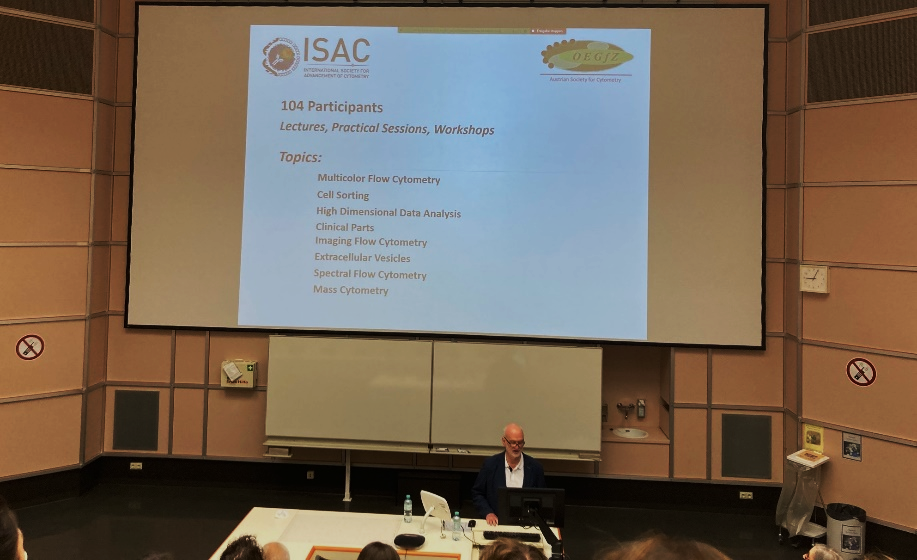 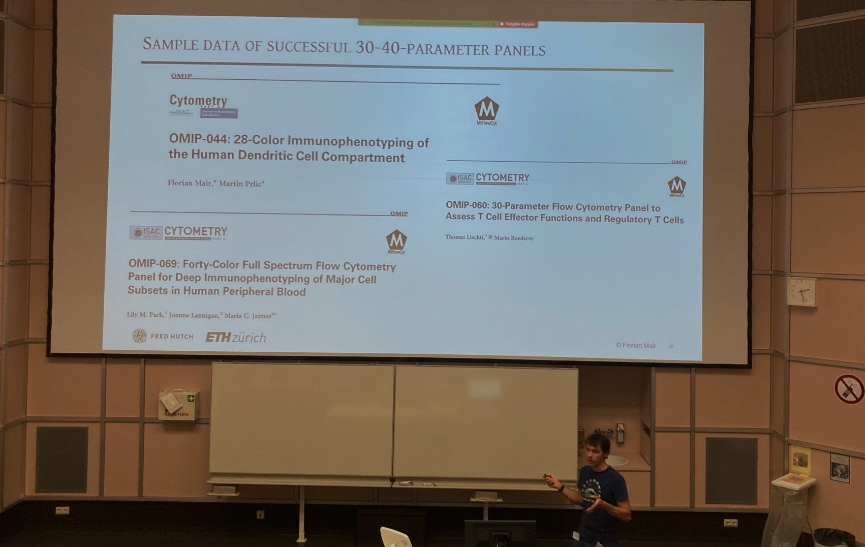 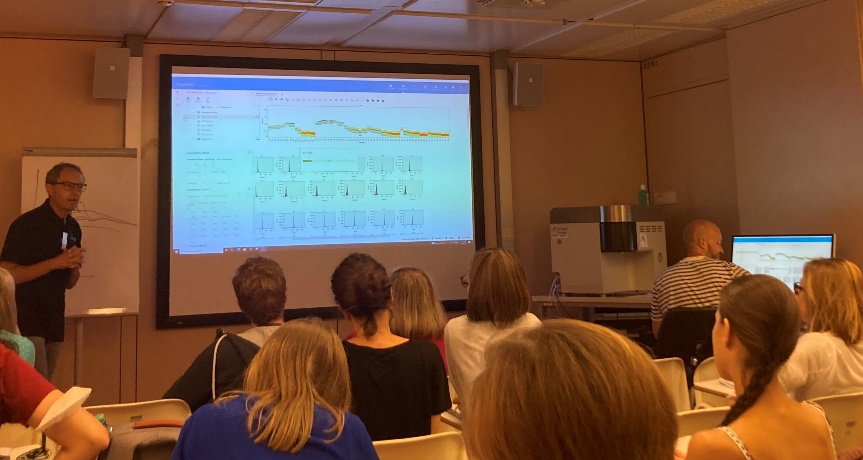 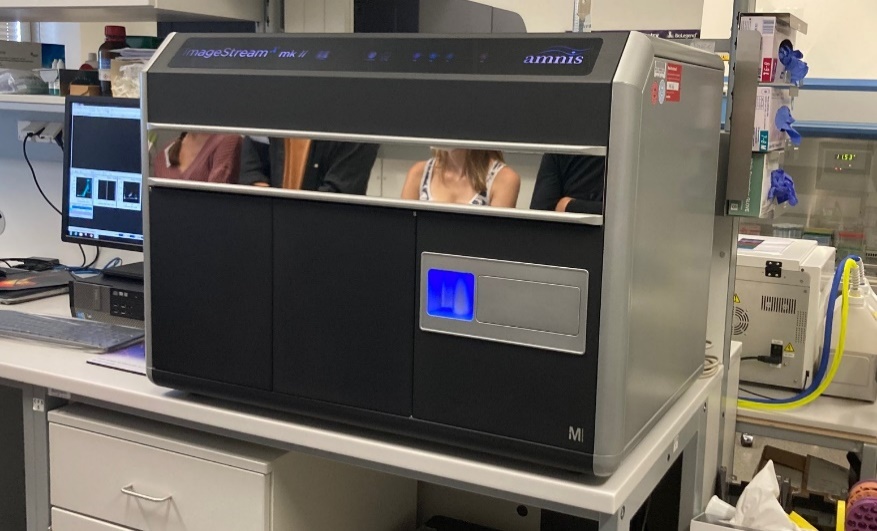 